CCNR-ZKR/ADN/WP.15/AC.2/2018/28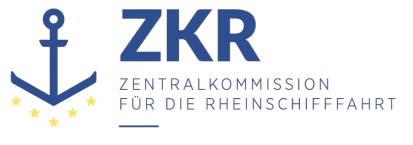 Allgemeine Verteilung22. Mail 2018Or. DEUTSCHGEMEINSAME EXPERTENTAGUNG FÜR DIE DEMÜBEREINKOMMEN ÜBER DIE INTERNATIONALE BEFÖRDERUNGVON GEFÄHRLICHEN GÜTERN AUF BINNENWASSERSTRASSENBEIGEFÜGTE VERORDNUNG (ADN)(SICHERHEITSAUSSCHUSS)(33. Tagung, Genf, 27. bis 31. August 2018)Punkt  4 b) zur vorläufigen TagesordnungVorschläge für Änderungen der dem ADN beigefügten Verordnung: Weitere Vorschläge	Container-/ FahrzeugpackzertifikatEingereicht von der Zentralkommission für die Rheinschifffahrt (ZKR),	I.	Einleitung1.	Das Sekretariat der ZKR möchte den ADN Sicherheitsausschuss auf die unterschiedliche Verwendung der Begriffe „Container-/ Fahrzeugpackzertifikat“, „Container-/ Fahrzeug- oder Wagenpackzertifikat“ oder „Container- oder Wagen-/ Fahrzeugpackzertifikat“ im ADN aufmerksam machen und schlägt Änderungen zur Verwendung des Begriffes vor.	II.	Hintergrund2.	Das OTIF Sekretariat informierte das Sekretariat der ZKR bei der ADN Redaktions- und Übersetzungskonferenz vom 10. bis 12. April in Straßburg, dass der Begriff „Container-/ Fahrzeug- oder Wagenpackzertifikat“, wie im Dokument ECE/TRANS/WP.15/AC.2/2018/2 vorgeschlagen nicht korrekt sei.3.	Das OTIF Sekretariat ist der Auffassung, dass im Referenzdokument ECE/TRANS/WP.15/237, Anlage I der gemäß IMDG-Code korrekte Begriff „Container-/ Fahrzeugpackzertifikat“ verwendet werde.4.	Das Sekretariat der ZKR schlägt in Abstimmung mit dem OTIF Sekretariat vor, alle Fundstellen im ADN entsprechend zu ändern.III.	Vorschläge5.	Änderungsvorschläge zur deutschen Fassung des ADN:a)	Im Inhaltsverzeichnis „5.4.2 Container- oder Wagen- Fahrzeugpackzertifikat“ ändern in: „5.4.2 Container-/ Fahrzeugpackzertifikat“;b)	In der Überschrift zu Abschnitt 5.4.2, „Container- oder Wagen-/Fahrzeugpackzertifikat“ ändern in: „Container-/ Fahrzeugpackzertifikat“;c)	In 8.1.2.1 b), „Großcontainer-, Fahrzeug- oder Wagenpackzertifikat (siehe Abschnitt 5.4.2)“ ändern in: „Container-/ Fahrzeugpackzertifikat (siehe Abschnitt 5.4.2)“;d)	Im Änderungsbefehl zu 1.4.2.2.2 „Container-/Fahrzeug- oder Wagenpackzertifikat“ ändern in: „Container-/ Fahrzeugpackzertifikat“.6.	Änderungsvorschläge zur englischen Fassung des ADN:a)	Im Inhaltsverzeichnis „5.4.2 Large container, vehicle or wagon packing certificate“ ändern in: „5.4.2 Container/vehicle packing certificate“;.b)	In der Überschrift zu Abschnitt 5.4.2, „Container, vehicle or wagon packing certificate“ ändern in: „Container/vehicle packing certificate“;c)	In 8.1.2.1 b), „large container, vehicle or wagon packing certificate (see 5.4.2)“ ändern in: „container/vehicle packing certificate (see 5.4.2)“;d)	Im Änderungsbefehl zu 1.4.2.2.2 „container, vehicle or wagon packing certificate“ ändern in: „container/vehicle packing certificate“.7.	Änderungsvorschläge zur französischen Fassung des ADN:a)	Im Inhaltsverzeichnis „5.4.2 Certificat d'empotage du grand conteneur, du véhicule ou du wagon “ ändern in: „5.4.2 Certificat d'empotage du conteneur ou du véhicule“;b)	In der Überschrift zu Abschnitt 5.4.2, „Certificat d'empotage du conteneur, du véhicule ou du wagon “ ändern in: „Certificat d'empotage du conteneur ou du véhicule“;c)	In 8.1.2.1 b), „certificat d'empotage du grand conteneur, du véhicule ou du wagon (voir 5.4.2) “ ändern in: „certificat d'empotage du conteneur ou du véhicule (voir 5.4.2)“;d)	Im Änderungsbefehl zu 1.4.2.2.2 „ certificat d’empotage du conteneur, ou du véhicule ou du wagon “ ändern in: „ certificat d'empotage du conteneur ou du véhicule“.8.	Gegebenenfalls die Russische Fassung entsprechend ändern.***